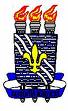 UNIVERSIDADE FEDERAL DA PARAÍBACENTRO DE CIÊNCIAS HUMANAS LETRAS E ARTES-CCHLABIBLIOTECA SETORIAL VANILDO BRITOTermo de autorização para publicação no  Repositório Eletrônico Institucional da UFPB1.   Identificação do autore documentoNome completo do autor : ___________________________________________________________________________RG: ____________________________________           CPF:_________________________________________________E-mail: ____________________________________________Telefone: ____________________________ Curso de graduação: _______________________________________________________________________________Coordenação do curso:______________________________________________________________________________Título do documento:_______________________________________________________________________________________________________________________________________________________________________________Nome do orientador:______________________________________________ Data de aprovação: ____/____/_______   Data de entrega____/____/________2. Disponibilização no REI - Repositório Eletrônico Institucional da UFPBAutorizo a Universidade Federal da Paraíba (UFPB) a disponibilizar, gratuitamente, o documento de minha autoria, acima intitulado, sem o ressarcimento dos direitos autorais, no Repositório Eletrônico Institucional (REI) da UFPB para fins de divulgação na World Wide Web, permitindo-se, dessa forma, o download para leitura, citação e impressão.____De imediato          ____ A partir de ___/___/______(no máximo até dois anos após a data da apresentação)_______________________, ____/____/_______             _________________________________________________Local                                           Data                            Assinatura do(a) autor(a) ou seu representante legal Não autorizo:_______________________, ____/____/_______             _________________________________________________Local                                           Data                             Assinatura do(a) autor(a) ou seu representante legal